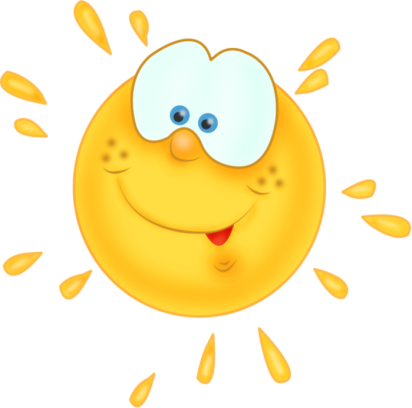 Геленджик (Краснодарский край)Гостевой дом «Барвинок» Автобусные туры из Могилёва 10 дней/9 ночейГостевой дом «Барвинок»Расположение: в тихом районе Геленджика , недалеко от центра, в 10-12 минутах ходьбы до пляжа.В шаговой доступности недорогая кулинария, кафе, магазины.Номерной фонд: номера со всеми удобствами (санузел в номере)-категории стандарт , номера с удобствами на этаже –категории эконом (санузел на этаже)., сплит-система, TV, холодильник во всех номерах.
На территории:  питание (столовая), кухня для самостоятельного приготовления пищи, мангал, барбекю, столики для отдыха, цветы, wi-fi internet (бесплатно), 
Даты заездов и стоимость:При бронировании тура оплачивается ТУРИСТИЧЕСКАЯ УСЛУГА   60 рублей ,  детям до 12 лет 40 рублейСтоимость проезда 115 у.е.+ туристическая услуга В стоимость включено: проезд комфортабельным автобусом, сопровождение гидом, проживание в пансионате (10 дней /9 ночей), Дополнительно :  оплата курортного сбора самостоятельно. Рекомендуем приобрести мед страховку оплачивается дополнительно от   15 рублей .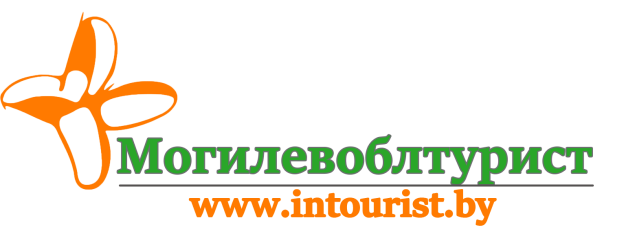 пр-т  Мира, 6, 212030,г. МогилёвРеспублика Беларусьт/ф. (+375 222) 70-70-28+375 29 184 84 98www.intourist.byДата заездаМестов 2\3 х местном номере эконом в у.е.Местов 2\3 х местном номере стандарт у.е.Местов 4-хместном номере стандарт в у.е.Дети до 6 лет без места30.06.2022 (01.07-10.07) 11.07.2022260\230  300\270 25015009.07.2022 (10.07-19.07) 20.07.2022270\240  310\275 25515518.07.2022 (19.07-28.07) 29.07.2022270\240  310\275 25515527.07.2022 (28.07-06.08) 07.08.2022270\240  310\275 25515505.08.2022 (06.08-15.08) 16.08.2022270\240  310\275 25515514.08.2022 (15.08-24.08) 25.08.2022270\240  310\275 25515523.08.2022 (24.08-02.09) 03.09.2022270\240  310\275 255155 01.09.2022 (02.09-11.09) 12.09.2022260\230  300\270 250150